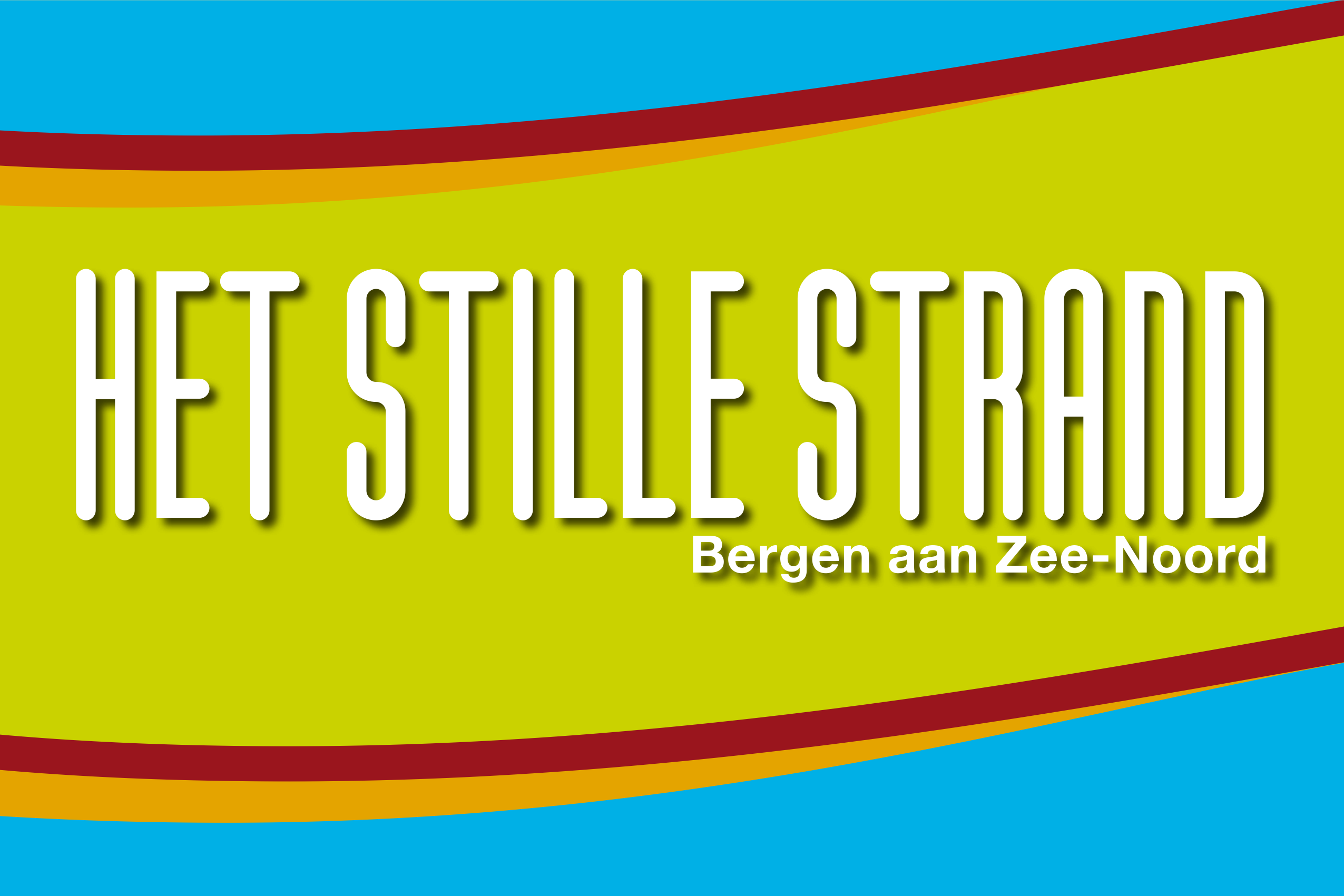 Welkom bij het Stille Strand. Wat leuk dat wij u als lid mogen verwelkomen! Dit formulier graag eerst uitprinten, invullen en opsturen of scannen en e-mailen naar Secretariaat Het Stille Strand, Anna Blamanstraat 28, 1827 LX Alkmaar.Email: secretariaat@stillestrand.nlGraag vragen wij u onderstaande gegevens in te vullen. Zodra wij dit formulier ondertekend op ons secretariaat ontvangen, kunt u gebruik maken van onze accommodatie in Bergen aan Zee. Wij wensen u veel mooie & zonnige dagen toe op het Stille Strand!naam 				:adres				:postcode			:woonplaats			:mobiel telefoonnummer	:emailadres			:aantal gezinsleden		:geboortedata alle bezoekende leden (kinderen i.v.m. zomer activiteiten):__________	__________	__________	__________	__________	__________Het lidmaatschap in 2019 bedraagt €140,- per seizoen. Wij verzoeken u dit bedrag binnen twee weken over te maken op rek. nr. NL17INGB0000633803 t.n.v. Vereniging Het Stille Strand te Alkmaar. Vanaf het volgend jaar schrijven wij in januari van elk jaar de contributie automatisch van uw rekeningnummer af.Machtiging:Ondergetekende machtigt hierbij Vereniging Het Stille Strand om, zolang ik lid ben, jaarlijks het verschuldigde lidmaatschap bedrag automatisch af te schrijven.Naam			:IBAN nr.		:Datum			:Handtekening	:(van degene op wiens naam het rekeningnummer staat)